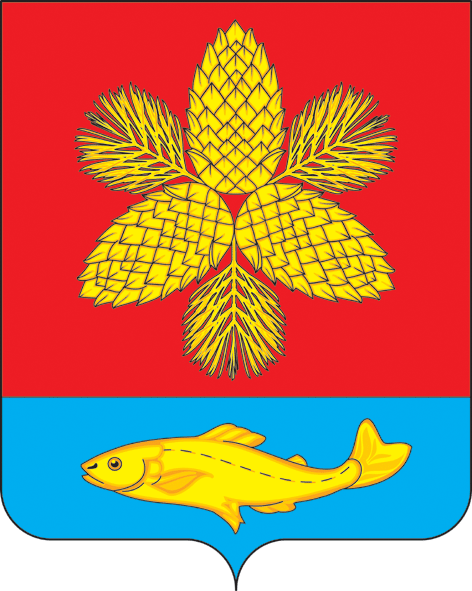 Д У М АШКОТОВСКОГО МУНИЦИПАЛЬНОГО ОКРУГАПРИМОРСКОГО КРАЯР Е Ш Е Н И ЕО внесении изменений в Положение о порядке и условиях коммерческого найма жилых помещений жилищного фонда коммерческого использования Шкотовского муниципального района, утвержденное решением Думы Шкотовского муниципального района от 24.10.2017 г. № 180В связи с формированием структуры Администрации Шкотовского муниципального округа,  на основании Закона Приморского края от 27.01.2023 г. № 288-КЗ «О Шкотовском муниципальном округе Приморского края», решения Думы Шкотовского муниципального округа от 27.06.2023 г. № 13 «О правопреемстве вновь образованного муниципального образования Шкотовский муниципальный округ», руководствуясь ст. 26 Устава, Дума Шкотовского муниципального округаРЕШИЛА:Внести в наименование и пункт 1 решения Думы Шкотовского муниципального района от 24.10.2017 г. № 180 следующие изменения:  Слово «района» заменить словом «округа». Внести в Положение о порядке и условиях коммерческого найма жилых помещений жилищного фонда коммерческого использования Шкотовского муниципального района, утвержденное решением Думы Шкотовского муниципального района от 24.10.2017 № 180  следующие изменения:Слово «района» заменить словом «округа» в соответствующих падежах; Слово «администрация» заменить словом «Администрация» в соответствующих падежах;В пункте 4 статьи 1 слова «часть квартиры, часть жилого дома» заменить словами «дом блокированной застройки»;В статье 2:  В подпункте 4.1  слова «в соответствующем сельском поселении» заменить словами «на территориях, подведомственных соответствующим  территориальным отделам»; В подпункт 4.2 слова «иных сельских поселений» заменить словами «на территориях, подведомственных соответствующим  территориальным отделам»;В пункте 2 статьи 5 слова «на территориях сельских поселений» заменить словами «на территории»;В пункте 4 статьи 8 слово «комнаты» исключить, слова «части жилого дома» заменить словами «дома блокированной застройки»;             2. Решение подлежит опубликованию в газете «Взморье» и размещению на официальном сайте администрации Шкотовского муниципального округа.                        3. Решение вступает в силу со дня его официального опубликования.                         4. Контроль за исполнением настоящего решения возложить на постоянную комиссию Думы Шкотовского муниципального района по бюджету, налогам, муниципальному имуществу и соблюдению законодательства (Семенцова).Председатель Думы Шкотовского муниципального округа  				                                                     О.В. Кан  23 апреля 2024 г.г. Большой Камень                            № 125 